	MĚSTO ŽATEC	USNESENÍ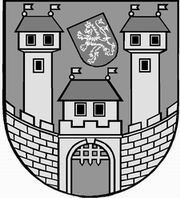 	z 	13	. jednání Zastupitelstva města Žatce 	konaného dne 	19.12.2016Usnesení č. 	445 /16	-	473 /16	 445/16	Volba návrhové komise	 446/16	Schválení programu	 447/16	Rozpočet Města Žatce na rok 2017	 448/16	Zápis z jednání finančního výboru	 449/16	Statut Sociálního fondu Města Žatec	 450/16	Rozpočtová pravidla pro rok 2017	 451/16	Rozpočtový výhled Města Žatce na období 2018 – 2019	 452/16	Investiční plán 2017	 453/16	Kontrola usnesení zastupitelstva města	 454/16	Informace o investičních akcích	 455/16	Prodej části pozemku ostatní plochy p. p. č. 720/7 v k. ú. Žatec	 456/16	Prodej části pozemku zahrady p. p. č. 4380/3 v k. ú. Žatec	 457/16	Záměr prodat pozemek trvalý travní porost p. p. č. 3696/2 v k. ú. Žatec	 458/16	Technické služby města Žatec, příspěvková organizace – zřizovací listina	 459/16	Rozpočtové změny – realizace energetických úspor	 460/16	Rozpočtová změna – Domov pro seniory a Pečovatelská služba v Žatci – 	dodatečné zateplení a výměna oken	 461/16	Rozpočtová změna – Dočesná 2016	 462/16	Rozpočtová změna – Silvestr 2016	 463/16	Rozpočtová změna - UNESCO	 464/16	Návrh dodatku č. 3 ke zřizovací listině příspěvkové organizace Regionální 	muzeum K. A. Polánka v Žatci	 465/16	Návrh obecně závazné vyhlášky	 466/16	Jmenování člena dozorčí rady Nemocnice Žatec o.p.s.	 467/16	Zpráva o činnosti Rady města Žatce	 468/16	Smlouva o vzájemném finančním vypořádání provozu bazénu	 469/16	Snížení příspěvku zřizovatele - PO Domov pro seniory a Pečovatelská 	služba v Žatci	 470/16	Odměny za výkon funkce neuvolněných zastupitelů	 471/16	Příprava podání žádosti o dotaci z 1. výzvy Ministerstva pro místní rozvoj	 472/16	Informace o stavu projektů spolufinancovaných z dotačních prostředků	 473/16	Kontejnery – informace o podání žádosti o dotaci	 445/16		Volba návrhové komiseZastupitelstvo města Žatce projednalo a schvaluje tříčlennou návrhovou komisi ve složení Ing. Aleš Jelínek, Mgr. Miroslav Jan Šramota, p. Martin Štross.	 446/16	Schválení programuZastupitelstvo města Žatce schvaluje program zasedání s těmito změnami:- doplnění bodu č. 6a - Zápis z jednání finančního výboru- doplnění bodu č. 18a – Rozpočtová změna – Domov pro seniory a Pečovatelská služba v Žatci – dodatečné zateplení a výměna oken- doplnění bodu č. 19a – Rozpočtová změna – Silvestr 2016- doplnění bodu č. 19b – Rozpočtová změna – UNESCO- doplnění bodu č. 25 – Smlouva o vzájemném finančním vypořádání provozu bazénu u Obchodní akademie a Střední odborné školy zemědělské a ekologické, Žatec, příspěvkové  organizace na rok 2017- doplnění bodu č. 26 – Snížení příspěvku zřizovatele – PO Domov pro seniory a Pečovatelská   služba v Žatci- doplnění bodu č. 27 – Odměny za výkon funkce neuvolněných zastupitelů- doplnění bodu č. 28 – Příprava podání žádosti o dotaci z 1. výzvy Ministerstva pro místní   rozvoj v rámci Národního programu podpory cestovního ruchu v regionech (2016-2017) –   rok 2017 – Rozvoj základní a doprovodné infrastruktury cestovního ruchu- doplnění bodu č. 29 – Informace o stavu projektů spolufinancovaných z dotačních prostředků- doplnění bodu č. 30 – Kontejnery – informace o podání žádosti o dotaci- bod č. 31 – Diskuze, dotazy a podněty členů zastupitelstva města- bod č. 32 – Usnesení a závěr.	 447/16	Rozpočet Města Žatce na rok 2017Zastupitelstvo města Žatce schvaluje rozpočet Města Žatce na rok 2017 v předloženém návrhu.	 448/16	Zápis z jednání finančního výboruZastupitelstvo města Žatce bere na vědomí zápis z jednání finančního výboru Zastupitelstva města Žatce ze dne 09.12.2016.	 449/16	Statut Sociálního fondu Města ŽatecZastupitelstvo města Žatce projednalo a schvaluje Statut Sociálního fondu Města Žatec.	 450/16	Rozpočtová pravidla pro rok 20171. Zastupitelstvo města Žatce schvaluje dle ustanovení zákona č. 128/2000 Sb., o obcích (obecní zřízení), ve znění pozdějších předpisů a dle zákona č. 250/2000 Sb., o rozpočtových pravidlech územních rozpočtů, ve znění pozdějších předpisů rozpočtová pravidla pro rok 2017 a to takto:2. Zastupitelstvo města Žatce uděluje pravomoc Radě města Žatce schvalovat veškeré rozpočtové změny, včetně změn závazných ukazatelů v rámci schváleného či upraveného rozpočtu, v jednotlivých případech, maximálně do výše 500.000,00 Kč včetně pro rozpočtový rok 2017.3. Zastupitelstvo města Žatce uděluje pravomoc Radě města Žatce schvalovat bez omezenízapojení veškerých účelově vázaných finančních prostředků (např. dotace, příspěvky, granty, dary přiznané v průběhu roku), poskytnutých z jiného rozpočtu.4. Finančním odborem bude předkládán na vědomí Zastupitelstvu města Žatce přehled veškerých rozpočtových změn, schválených Radou města Žatce během jednotlivých čtvrtletí roku 2017, a to vždy na nejbližší zasedání ZM, následující po daném čtvrtletí jako jedno rozpočtové opatření.5. Se schválenými rozpočtovými prostředky rozpočtového roku 2017 hospodaří v rámci schválených závazných ukazatelů příslušní příkazci a správci jednotlivých kapitol rozpočtu dle Směrnice k finanční kontrole. Tito jsou oprávněni bez omezení provádět během rozpočtového roku 2017 tzv. vnitřní rozpočtové změny, a to dle potřeb jednotlivých kapitol rozpočtu, s tím, že nelze měnit či upravovat závazné ukazatele, schválené a upravené Zastupitelstvem a Radou města Žatce v tomto období.6. Finančním odborem bude předkládán na vědomí Radě města Žatce přehled veškerých vnitřních rozpočtových změn, schválených příkazci a správci jednotlivých kapitol rozpočtu během jednotlivých čtvrtletí roku 2017, a to vždy na nejbližší zasedání RM, následující po daném čtvrtletí jako jedno rozpočtové opatření.	 451/16	Rozpočtový výhled Města Žatce na období 2018 – 2019Zastupitelstvo města Žatce schvaluje Rozpočtový výhled na období 2018 – 2019 v předloženém návrhu.	 452/16	Investiční plán 2017Zastupitelstvo města Žatce schvaluje předložený upravený návrh investičních akcí na rok 2017 s tím, že akce „3. ZŠ - škola 28. října - generální oprava tělocvičny“ bude zařazena donávrhu investic a oprav na rok 2017.	 453/16	Kontrola usnesení zastupitelstva městaZastupitelstvo města Žatce bere na vědomí kontrolu usnesení z minulých jednání zastupitelstva města.	 454/16	Informace o investičních akcíchZastupitelstvo města Žatce bere na vědomí informaci o investičních akcích.	 455/16	Prodej části pozemku ostatní plochy p. p. č. 720/7 v k. ú. ŽatecZastupitelstvo města Žatce projednalo a schvaluje prodej části pozemku ostatní plochy p. p. č. 720/7, dle GP č. 6295-70/2016 nově označenou ostatní plochu p. p. č. 720/20 o výměře 78 m2 v k. ú. Žatec fyzickým osobám za kupní cenu 38.227,00 Kč + DPH + poplatky spojené s provedením kupní smlouvy a správní poplatek katastrálnímu úřadu.	 456/16	Prodej části pozemku zahrady p. p. č. 4380/3 v k. ú. ŽatecZastupitelstvo města Žatce projednalo a schvaluje prodej části pozemku zahrady p. p. č. 4380/3 v k. ú. Žatec, dle GP č. 6115-30/2015 nově označené zastavěné plochy st. p. č. 6478 o výměře 1 m2, st. p. č. 6479 o výměře 1 m2, st. p. č. 6480 o výměře 1 m2 a st. p. č. 6481 o výměře 1 m2 fyzickým osobám za kupní cenu 6.000,00 Kč + poplatky spojené s provedením kupní smlouvy a správní poplatek katastrálnímu úřadu.	 457/16	Záměr prodat pozemek trvalý travní porost p. p. č. 3696/2 v k. ú. ŽatecZastupitelstvo města Žatce projednalo a neschvaluje prodej pozemku trvalý travní porost p. p. č. 3696/2 o výměře 1697 m2 v k. ú. Žatec fyzické osobě.	 458/16	Technické služby města Žatec, příspěvková organizace – zřizovací 				listinaZastupitelstvo města Žatce schvaluje předloženou Zřizovací listinu příspěvkové organizace Technické služby města Žatec. 459/16	Rozpočtové změny – realizace energetických úsporZastupitelstvo města Žatce schvaluje rozpočtovou změnu v celkové výši 7.606.000,00 Kč,a to čerpání finančních prostředků z kap. 741 - kofinancování dotačních titulů na projekty: „Realizace energetických úspor dodatečným zateplením objektu Domu sociálních služeb v Libočanech“, „Realizace energetických úspor dodatečným zateplením objektu Mateřské školy, Fügnerova 260 v Žatci“ a „Realizace energetických úspor dodatečným zateplením objektu Mateřské školy Otakara Březiny v Žatci“.Výdaje: 741-6171-6901, org. 2016        - 7.606.000,00 Kč (kofinancování)Výdaje: 739-3613-6121, org. 718         + 1.402.000,00 Kč (DSS Libočany)Výdaje: 714-3111-6121, org. 5342        + 1.060.000,00 Kč (MŠ Fügnerova)Výdaje: 714-3111-6121, org. 2769        + 5.144.000,00 Kč (MŠ Otakara Březiny).	 460/16	Rozpočtová změna – Domov pro seniory a Pečovatelská služba v Žatci – 		dodatečné zateplení a výměna okenZastupitelstvo města Žatce schvaluje rozpočtovou změnu ve výši 9.400.000,00 Kč, a to uvolnění finančních prostředků na 1. časovou etapu projektu: „Domov pro seniory a Pečovatelská služba v Žatci – dodatečné zateplení a výměna oken u objektů čp. 642, 652, 845 a 852 v Žatci“.Příjmy: 1355                         + 2.000.000,00 Kč (VHP)Příjmy: 1211                         + 5.400.000,00 Kč (DPH)Výdaje: 741-6171-6901               - 2.000.000,00 Kč (IF)Výdaje: 739-3613-6121, org. 808     + 9.400.000,00 Kč (Domov pro sen.-zateplení). 461/16	Rozpočtová změna – Dočesná 2016Zastupitelstvo města Žatce schvaluje rozpočtovou změnu v celkové výši 585.000,00 Kč, ato zapojení příjmů z reklamní činnosti v rámci Žatecké Dočesné 2016 pro příspěvkovou organizaci Městské divadlo Žatec.Příjmy: 716-3311-2132             + 585.000,00 KčVýdaje: 716-3311-5331-2835       + 585.000,00 Kč.Zastupitelstvo města Žatce schvaluje poskytnutí účelové neinvestiční dotace ve výši 584.900,00 Kč příspěvkové organizaci Městské divadlo Žatec na pořádání Žatecké Dočesné 2016.	 462/16	Rozpočtová změna – Silvestr 2016Zastupitelstvo města Žatce schvaluje dle ust. § 85 písm. c) zákona č. 128/2000 Sb., o obcích (obecní zřízení), ve znění pozdějších předpisů, poskytnutí neinvestiční účelové dotace příspěvkové organizaci Městské divadlo Žatec, Dvořákova č. p. 27, Žatec, IČ: 702 011 11 ve výši 90.000,00 Kč na financování výdajů spojených s pořádáním akce „Silvestr 2016“.Zároveň Zastupitelstvo města Žatce schvaluje rozpočtovou změnu na uvolnění finančních prostředků z rezervního fondu.Výdaje: 741-6171-5901                 - 90.000,00 Kč (RF)Výdaje: 716-3311-5331, org. 2831      + 90.000,00 Kč (NIV dotace MD Žatec).	 463/16	Rozpočtová změna – UNESCOZastupitelstvo města Žatce schvaluje rozpočtovou změnu v celkové výši 23.000,00 Kč, a to přesun finančních prostředků ve výši 18.000,00 Kč v rámci schváleného rozpočtu z kap. 719 – UNESCO – dohody na kap. 716 – UNESCO – management plán a čerpání rezervního fondu ve výši 5.000,00 Kč.Výdaje: 716-3322-5169, org. 1041        + 23.000,00 Kč (kap. 716 - UNESCO)Výdaje: 719-6171-5021, org. 1041         - 18.000,00 Kč (kap. 719 - UNESCO - dohody)Výdaje: 741-6171-5901                    -  5.000,00 Kč (RF).	 464/16	Návrh dodatku č. 3 ke zřizovací listině příspěvkové organizace 		Regionální muzeum K. A. Polánka v ŽatciZastupitelstvo města Žatce schvaluje dodatek č. 3 ke zřizovací listině příspěvkové organizace Regionální muzeum K. A. Polánka v Žatci v předloženém znění.	 465/16	Návrh obecně závazné vyhláškyZastupitelstvo města Žatce schvaluje obecně závaznou vyhlášku města Žatec o regulaci hlučné zábavní pyrotechniky a provádění pyrotechnických efektů způsobujících hluk a o výjimečném zrušení nebo zkrácení doby nočního klidu v upraveném znění.	 466/16	Jmenování člena dozorčí rady Nemocnice Žatec o.p.s.Zastupitelstvo města Žatce v souladu s článkem IX. Zakládací listiny obecně prospěšné společnosti Nemocnice Žatec, o.p.s. bere na vědomí zánik členství uplynutím funkčního období Ing. Jana Novotného, DiS. v dozorčí radě Nemocnice Žatec, o.p.s., a to ke dni 18.12.2016.Zastupitelstvo města Žatce projednalo a jmenuje členem dozorčí rady Nemocnice Žatec o.p.s.:p. Jaroslava Špičkus účinností od 19.12.2016.	 467/16	Zpráva o činnosti Rady města ŽatceZastupitelstvo města Žatce bere na vědomí zprávu o činnosti Rady města Žatce za období od 05.11.2016 do 09.12.2016.	 468/16	Smlouva o vzájemném finančním vypořádání provozu bazénuZastupitelstvo města Žatce schvaluje Smlouvu o vzájemném finančním vypořádání provozu bazénu u Obchodní akademie a Střední odborné školy zemědělské a ekologické, Žatec, příspěvková organizace platnou od 01.01.2017 do 31.12.2017 dle předloženého návrhu.	 469/16	Snížení příspěvku zřizovatele - PO Domov pro seniory a Pečovatelská 		služba v ŽatciZastupitelstvo města Žatce projednalo žádost ředitele Domova pro seniory a Pečovatelskéslužby v Žatci, Mgr. Petra Antoniho, a schvaluje snížení příspěvku zřizovatele na rok 2016 příspěvkové organizaci Domov pro seniory a Pečovatelská služba v Žatci, Šafaříkova 852, 438 01 Žatec o 2.000.000,00 Kč.Zastupitelstvo města Žatce schvaluje rozpočtovou změnu ve výši 2.000.000,00 Kč takto:Výdaje: 728-4350-5331, org. 508    - 2.000.000,00 Kč (snížení příspěvku)Výdaje: 739-3613-6121, org. 808    + 2.000.000,00 Kč (Domov pro seniory - zateplení, okna).	 470/16	Odměny za výkon funkce neuvolněných zastupitelůZastupitelstvo města Žatce projednalo a bere na vědomí novelizaci Nařízení vlády č. 37/2003 Sb., o odměnách za výkon funkce členů zastupitelstev, s účinností od 01.01.2017 a ponechává odměny v již schválené výši dle usn. č. 647/15 ze dne 16.12.2015.	 471/16	Příprava podání žádosti o dotaci z 1. výzvy Ministerstva pro místní 		rozvojZastupitelstvo města Žatce bere na vědomí podání žádosti o dotaci v rámci vyhlášené výzvy Ministerstva pro místní rozvoj ČR. Jedná se o 1. výzvu k předkládání žádosti o dotaci z Národního programu podpory cestovního ruchu v regionech pro rok 2017, podprogram Rozvoj základní a doprovodné infrastruktury cestovního ruchu (117D72100) na projekt „Informační prvky k podpoře cestovního ruchu v Žatci“.Zastupitelstvo města Žatce schvaluje zajištění spolufinancování projektu s názvem „Informační prvky k podpoře cestovního ruchu v Žatci“, tzn. zajištění spolufinancování obce minimálně ve výši 50 % způsobilých výdajů projektu a úhradu nezpůsobilých výdajů projektu.	 472/16	Informace o stavu projektů spolufinancovaných z dotačních prostředkůZastupitelstvo města Žatce bere na vědomí aktuální informace Kanceláře úřadu – dotace o stavu projektů města Žatce spolufinancovaných z prostředků EU, národních fondů a ostatních poskytovatelů dotačních titulů za rok 2016.	 473/16	Kontejnery – informace o podání žádosti o dotaciZastupitelstvo města Žatce bere na vědomí aktuální informace o podání žádosti o dotaci v Operačním programu Životní prostředí 2014 – 2020 na projekt s názvem „Rozšíření sběrné sítě odpadů v Žatci II“ ve výši 9.834.929,00 Kč celkových nákladů v rámci 41. výzvy Ministerstva životního prostředí.		Místostarostka					Místostarosta	Jana Nováková v. r.	Jaroslav Špička v. r.Za správnost vyhotovení: Pavlína KloučkováUpravená verze dokumentu z důvodu dodržení přiměřenosti rozsahu zveřejňovaných osobních údajů podle zákona č. 101/2000 Sb., o ochraně osobních údajů v platném znění.